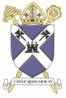  Archdiocese of St Andrews and Edinburgh Risk Assessment Checklistfor Activities and PlacesGroup Name:				…………………………………………………………………………………

Group Leader:				…………………………………………………………………………………	Date of Trip (if appropriate):  	…………………………………………………………………………………
Venue:					…………………………………………………………………………………
Completed by:			…………………………………………………………………………………
Signature:				…………………………………………………………………………………
Date Completed:			…………………………………………………………………………………
AccessYNCommentsReferred ToReferred ToDateAccess well-lit/free from obstruction.Paths clear/in good repair.Is access across a car park?Is the location close to a main road?Doorways secure. You know who is coming in/going out.PremisesYNCommentsCommentsReferred toDateAdequate lighting in all rooms/halls/access routes used by your group.Passageways/stairs clear of obstructions.Any slippery surfaces?Signs indicating emergency exits/hazardous situations.Mains electricity cupboard/heating system locked/inaccessible.Fire exits clearly marked, free of obstruction, secure and easily opened.Fire extinguishers/alarms clearly marked, accessible and in working order.PremisesYNCommentsReferred toDatePhone accessible for emergencies and in working order.No hazardous substances accessible.Health & Safety Policy Statement displayed.Hall/RoomYNCommentsReferred toDateFloor clean and clear. Covering in good repair.Heaters off/guarded/otherwise made safe.Chairs and furniture stacked/stored safely.Electric sockets covered.No hazardous substances/obstacles.Safe for planned activities.Do you know who is coming in/going out?Equipment/ResourcesYNCommentsReferred toDateStored safely and securely.In good repair.Suitable for age group.First Aid box clearly marked, accessible and equipped. Accident book accessible.ToiletsYNCommentsReferred toDateFloor clean and clear. Covering in good repair.Well lit.Sufficient soap, paper towels, toilet paper.No obstacles/hazardous substances accessible.Water temperature safe.Hot water signs in place.Baby changing facilities/stools for toddlers.KitchenYNCommentsReferred toDateChildren cannot access unattended.Floor clean and clear. Covering in good repair.Well lit.Surfaces clear and clean.No obstacles/hazardous substances accessible.No overhanging flexes/sharp knives.Other not already listedYNCommentsReferred toDate